TITLE OF COMP 
  
  
  
  
  
 
  
  
  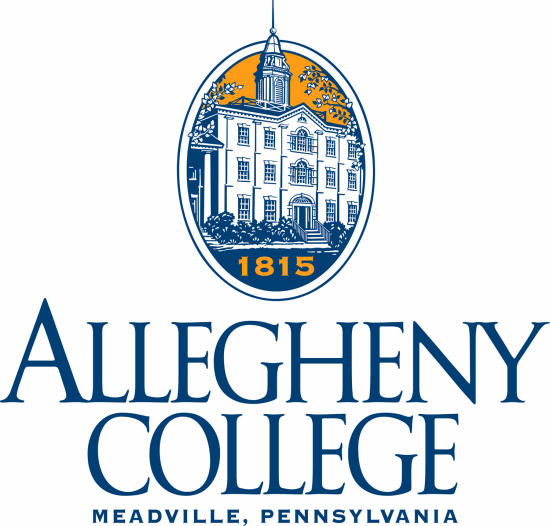 Author of Comp 
  
  
  
  
  
  
    
  
  
  
  Submitted to the Psychology Department, Allegheny College 
in partial fulfillment of the requirements for the degree of 
BACHELOR OF [ARTS or SCIENCE]
[insert date]TITLE OF COMP 
  
  
  
  
  
  
  
  A Senior Comprehensive Project 
Presented by: 
Author of CompDate









Pledge: ______________________ 
  Approved: 
  _________________________________ (Insert name of first reader) 
  _________________________________ (Insert name of second reader) 
  